Проверочная  работа по теме «Размножение растений»

_____________________________________________________________I вариант(фамилия, имя, класс)
Задание 1. Напишите, что обозначено на схеме размножения и развития папоротника.
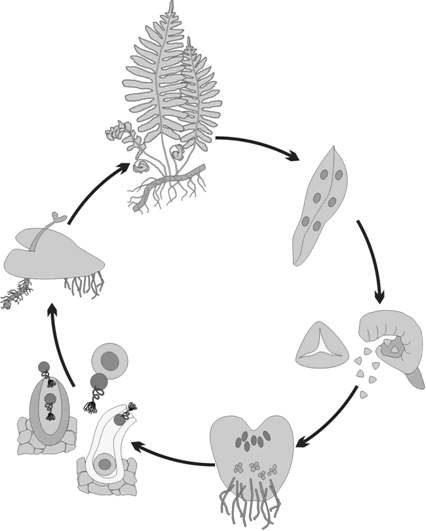 Задание 2. Впишите в текст пропущенные слова.Процесс слияния мужской и женской половых клеток, назван __________________________________. После слияния ______________ образуется ______________, из которой развивается _______________________ будущего растения. При половом размножении у потомства проявляются признаки _____________________________________________________________.Задание 3. Укажите признаки, присущие ветроопыляемым растениям, используя цифровые обозначения. Признаки растений:
1) Цветки крупные, одиночные, яркие;
2) цветки мелкие, образующие яркие соцветия;
3) цветки мелкие, невзрачные;
4) цветки не имеют аромата;
5) пыльца мелкая, легкая, не липкая;
6) цветут обычно до распускания листьев;
7) пыльники на длинных свисающих нитях;
8) растут обычно большими скоплениями;
9) пыльца крупная, липкая, шероховатая;                                                          10) сильный аромат цветов.Ветроопыляемые растения ________________________________________
Проверочная  работа по теме «Размножение растений»_____________________________________________________________II вариант(фамилия, имя, класс)
Задание 1. Опишите схему размножения сосны.

Задание 2. Впишите в текст пропущенные слова.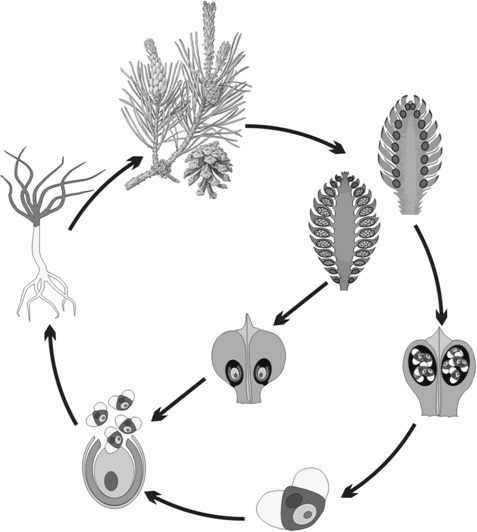 Водоросли при благоприятных условиях размножаются ___________________, при котором в материнской клетке образуются ___________________, для передвижения у них имеются _____________________. При неблагоприятных условиях водоросли размножаются ______________________________, при котором в материнской клетке образуются ________________, при слиянии которых образуется ________________.Задание 3. Укажите признаки, присущие насекомоопыляемым растениям, используя цифровые обозначения. Признаки растений:
1) Цветки крупные, одиночные, яркие;
2) цветки мелкие, образующие яркие соцветия;
3) цветки мелкие, невзрачные;
4) цветки не имеют аромата;
5) пыльца мелкая, легкая, не липкая;
6) цветут обычно до распускания листьев;
7) пыльники на длинных свисающих нитях;
8) растут обычно большими скоплениями;
9) пыльца крупная, липкая, шероховатая;                                                          10) сильный аромат цветов.Насекомооопыляемые  растения ______________________________________